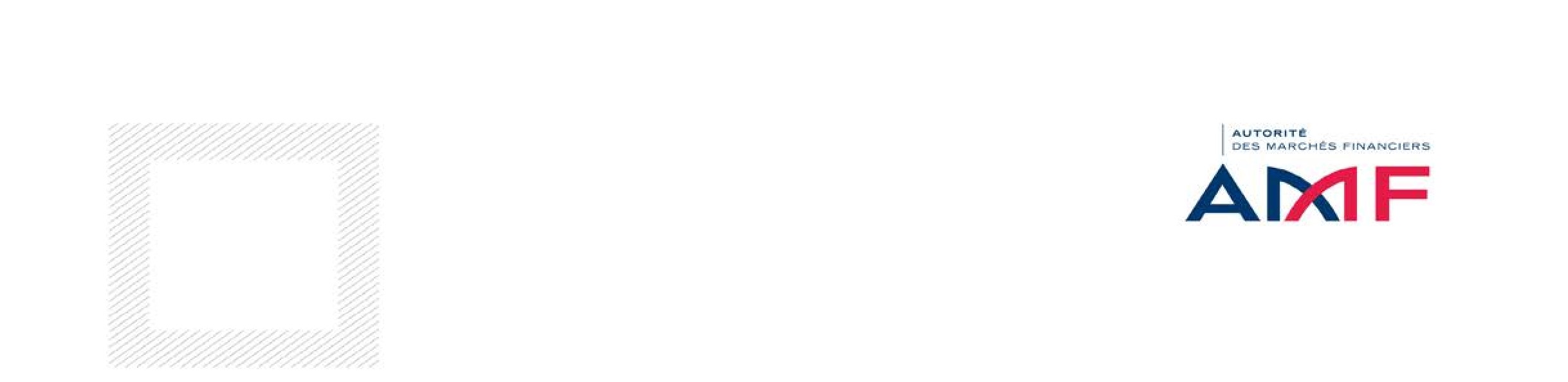 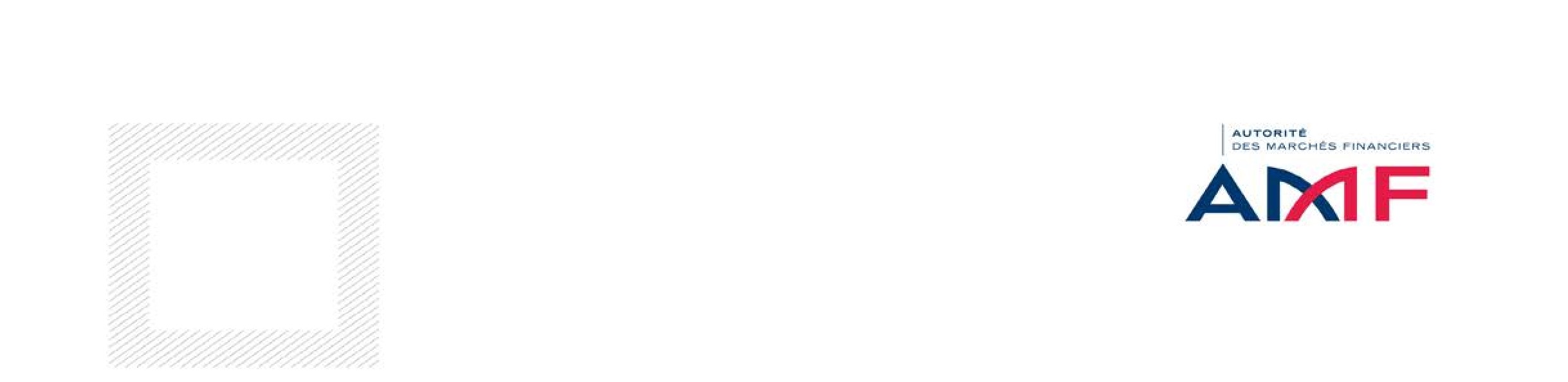 TRAME TYPE LETTRE AUX PORTEURSMUTATION FONDS COMMUN DE PLACEMENT D’ENTREPRISE (FCPE)La trame ci-dessous présente la structure rédactionnelle devant être retenue lors de l’élaboration des lettres aux porteurs (LAP) pour autant qu’elles nécessitent une information particulière. Elle reprend l’ensemble des modifications listées à l’article 8 de l’instruction 2011-21 pouvant intervenir au cours de vie de l’OPC concerné. Les sociétés de gestion sont ainsi invitées à se baser sur cette trame pour la rédaction des LAP et à les adapter en fonction de l’opération ciblée. Pour davantage d’explications pédagogiques, veuillez-vous référer au guide de rédaction des LAP.Insérer les coordonnées de l’expéditeur, en-tête et logo (le cas échéant).Les formules de politesse sont à la main des sociétés de gestionVous êtes porteurs de parts du [fonds ou SICAVAS] X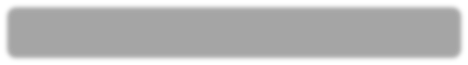 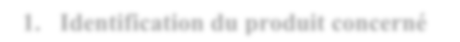 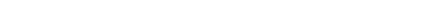 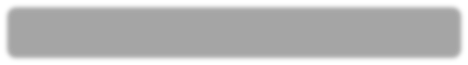 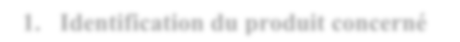 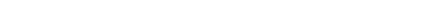 Quels changements vont intervenir sur votre [fonds ou SICAVAS] ?Décrire l'opération de façon succincte et donner les motivations de la société de gestion.La société de gestion a décidé de modifier [A ajuster en fonction des modifications envisagées]. Donner un résumé des principaux impacts sur la stratégie et le profil de risque/ rendement (environ 5 lignes).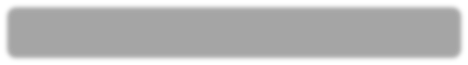 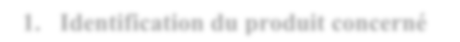 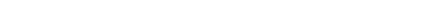 Informations importantes (pour les OPC concernés)Cas d'un OPC qui a enregistré une performance très en deçà de ce qui était ciblé dans son objectif de gestion (que ce soit en absolu - ex : objectif chiffré - ou en relatif - par rapport à un indicateur de référence-)Nous attirons votre attention sur le fait que le [fonds /SICAVAS] avait pour objectif … [A compléter] Sa performance enregistrée est de …. [A compléter].Ce résultat s'explique principalement par … [A compléter en donnant des explications sur le contexte de marché, ce qui n’a pas été porteur dans la stratégie de l'OPC].Vous trouverez en annexe un graphique illustratif (lorsque pertinent).Le [fonds / SICAVAS] avait pour objectif …. [A compléter]. Explications en cas de non atteinte de l'objectif (en 5 lignes maximum).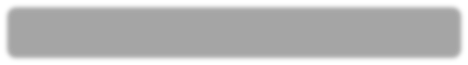 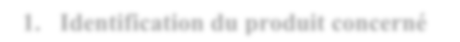 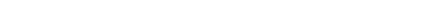 Quand cette ou ces opérations interviendront-elles ?Cette ou ces opérations entreront en vigueur le XX/XX/XXXX.Si vous n’êtes pas d’accord avec ces modifications, vous pouvez obtenir sans frais le rachat de vos parts jusqu’au XX/XX/XXXX.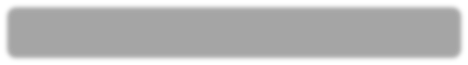 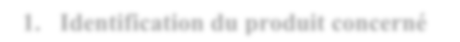 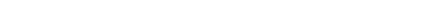 Quel est l’impact de cette ou ces modifications sur le profil de rendement/risque de votre investissement ?Modification du profil de rendement /Risque : [Oui ou Non]Augmentation du profil de risque : [Oui ou Non]Augmentation potentielle des frais : [Oui ou Non]Ampleur de l’évolution du profil de rendement / risque : [Non significatif, Significatif ou Très significatif]  et insérer l'un des visuels correspondants ci-dessous                                               
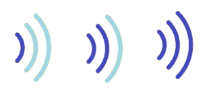 Ce visuel peut être en couleur ou en noir et blanc avec un contraste visible

Si la modification est très significative : prévoir un renvoi en annexe avec un graphique comparatif dans le cadre d'une fusion où les deux OPC ont un historique de performance adapté.Quel est l’impact de cette ou ces opérations sur votre fiscalité ?Indiquer de façon succincte l'impact fiscal de l'opération et renvoyer en annexe vers plus de détails si nécessaire. 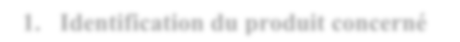 Quelles sont les principales différences entre le [fonds ou SICAVAS] dont vous détenez des parts ou actions actuellement et le futur [fonds ou SICAVAS]?* Ces modifications ont reçu un agrément de la part de l’AMF en date du XX/XX/XX.Eléments clés à ne pas oublier pour l’investisseurLorsqu'applicable :
- Rappeler la nécessité et l’importance de prendre connaissance du document d’information clé pour l’investisseur (DICI) lorsqu'applicable
- Invitation générale à prendre régulièrement contact avec son conseiller sur ses placements
- Invitation à consulter le site internet de la société de gestion et la page du fonds / de la SICAVAS avec les différents reportings et rapports en ligne.Variante en cas de fusion : La société de gestion a décidé de fusionner le [fonds ou SICAVAS] dans le [fonds ou SICAVAS] Y.Donner un résumé des principaux impacts sur la stratégie et le profil de risque/ rendement (environ 5 lignes).Le cas échéant, si le fonds est un fonds à échéance avec un objectif chiffré sur la durée du fonds/ de la SICAVAS,insérer le tableau suivant :Objectif chiffré fixé au lancement du fonds /SICAVASx%Performance réalisée (en cumulé)x%Performance réalisée (en annualisé)x%Pour les fonds à échéance qui mettent fin à leur stratégie avant le terme prévu dans leur documentation légaleExpliquer de manière synthétique, pourquoi la société de gestion a décidé de ne pas poursuivre la stratégie jusqu'au terme prévu dans la documentation légale du fonds.Taux résiduel estimé jusqu’à l’échéanceUniquement si la société de gestion choisit de mettre fin à la stratégie avant le terme initialement prévux%Le cas échéant, insérer une phrase en rouge et en gras sur le blocage des souscriptions / rachats.Attention, pour le bon déroulement de ces opérations, vous ne pourrez ni souscrire de nouvelles parts ni demander le rachat de vos parts du XX/XX/XX au XX/XX/XX. [Le fonds/ la SICAVAS] ayant une valorisation XX, la dernière valeur liquidative [du fonds ou de la  SICAVAS] XX sur laquelle pourront s’exécuter des souscriptions ou des rachats avant l’opération de fusion, sera celle du XX/XX/XX.Attention, pour le bon déroulement de ces opérations, vous ne pourrez ni souscrire de nouvelles parts ni demander le rachat de vos parts du XX/XX/XX au XX/XX/XX. [Le fonds/ la SICAVAS] ayant une valorisation XX, la dernière valeur liquidative [du fonds ou de la  SICAVAS] XX sur laquelle pourront s’exécuter des souscriptions ou des rachats avant l’opération de fusion, sera celle du XX/XX/XX.Insérer un encadré avec la possibilité de sortie sans frais (lorsqu'applicable).Insérer un encadré avec la possibilité de sortie sans frais (lorsqu'applicable).Voici le détail des modifications apportées à votre investissementVariante en cas de fusion : Voici les principales différences entre le [fonds / SICAVAS actuel(le)] et le [futur fonds / SICAVAS].Insérer le tableau ci-dessousChaque ligne est une brique que la société de gestion reprendra uniquement si cela est pertinent au regard des modificationsConstatées. Un astérisque est inséré après chaque ligne soumise à l’agrément de l’AMF. Les modifications sont répertoriées par ordre d’importance.AvantEn cas de fusion : [Nom du fonds/de la SICAVAS absorbé(e)] (absorbé)AprèsEn cas de fusion : [Nom du fonds/de la SICAVAS absorbant(e))] (absorbant)Acteurs intervenant sur le fonds /la SICAVASSociété de gestion*Société XSociété YDépositaire*Société XSociété YGarant*Société XSociété YPrime broker*Société XSociété YCACSociété XSociété YDélégataire de la gestion financièreSociété XSociété YDélégataire de la gestion administrative et comptableSociété XSociété YEtablissement désigné pour recevoir les souscriptions/rachatsSociété XSociété YRégime juridique et politique d’investissementForme juridique*Ex : FCPE individualisé de groupeEx : FCPE multi-entrepriseClassification (optionnel)Classification XClassification YObjectif de gestion*Uniquement lorsque cela est éclairant (inutile si le fonds a un objectif très générique qui n'a de sens qu'au travers des fourchettes d'investissement) et /ou si l'objectif ne change pasEx : surperformer l’indicateur 15% CAC40 +XXEx : surperformer l’indicateur 20% CAC40 +XXGarantie/Protection*Dire s’il y avait une garantie et qu’elle en était la natureEx : NonDire s'il y avait une garantie et quelle en était la natureEx : Protection à hauteur de 80% de la VLR Durée de placement recommandéeNN’Indicateur de référenceEx : 15% CAC 40 + XXEx : 20% CAC 40 + XXChangement de méthode de sélection des titres*Nature de ce changement : [A définir en quelques mots]Ex :  Transformation du fonds en fonds nourricier ou « dénourriciarisation » Donner le nom du maître et préciser s'il est de droit étrangerChangement de maître Donner le nom du maître et préciser s'il est de droit étrangerNature de ce changement : [A définir en quelques mots]Ex :  Transformation du fonds en fonds nourricier ou « dénourriciarisation » Donner le nom du maître et préciser s'il est de droit étrangerChangement de maître Donner le nom du maître et préciser s'il est de droit étrangerPrise en compte de critères extra-financiers dans la méthode de gestionEx : NonEx : OuiMécanisme garantissant la liquidité*Ex : le fonds détient une poche de 33% de titres liquidesEx : l’entreprise émettrice des titres non coté s’engage à les racheter dans la limite de 10% de son capital socialModalités d’affectation des sommes distribuablesEx : capitalisationEx : capitalisation/distributionPériodicité distributionEx : HebdomadaireEx : MensuelleModification du profil de rendement/risqueNiveau de Risque/rendement sur une échelle de 1 à 7 (faire un copier-coller de l'échelle de risque du DICI des fonds)*NN’N’Evolution de l'exposition aux différentes catégories de risques*Risques à classer - des évolutions les plus importantes sur le portefeuille aux évolutions les moins importantes.Liste avec les fourchettes d'expositionEx : Risque actions [10% ; 30%]Risque de taux [70%; 90%]Liste avec les fourchettes d'expositionEx : Risque actions [10% ; 70%]Risque de taux [30%; 90%]Contribution au profil de risque par rapport à la situation précédente :+-FraisRajouter la liste des frais qui évoluent avec une flèche qui monte / qui descend en rouge ou en vert pour repérer visuellement les postes de frais qui augmentent.FraisRajouter la liste des frais qui évoluent avec une flèche qui monte / qui descend en rouge ou en vert pour repérer visuellement les postes de frais qui augmentent.FraisRajouter la liste des frais qui évoluent avec une flèche qui monte / qui descend en rouge ou en vert pour repérer visuellement les postes de frais qui augmentent.FraisRajouter la liste des frais qui évoluent avec une flèche qui monte / qui descend en rouge ou en vert pour repérer visuellement les postes de frais qui augmentent.Frais maximumEx : Frais de gestion directs : 2%Ex : Frais de gestion directs : 3%Frais courantsEx : 1,8%Ex : 1,4%Commission de surperformanceEx : NonEx : 20% de la surperformance réalisée par rapport au CAC 40 sur chaque période de référenceCommission de rachat dont les droits de sortie ajustables acquisX%Y%Commission de souscription dont les droits d’entrée ajustables acquisX%Y%Modalités de souscriptions/RachatsFréquence VLEx : QuotidienneEx : QuotidiennePlafonnement des rachats*Ex : NonEx : plafonnement à hauteur de 10%Préavis (souscription ou rachat)Ex : aucun préavisEx : préavis de 10 joursFermeture. réouverture des souscriptionsEx : part C fermées à souscriptionEx : parts C rouvertes à la souscription le XX/XX/XXSwing PricingEx : OuiEx : NonCentralisation des ordresEx : jeudi 10hEx : jeudi 11hDivision / CentralisationEx : millièmeEx : dis-millièmeAbaissement du montant minimum de souscription*Ex : Part R : 100 000€Ex : Part R : 100€Création* /liquidation/regroupement d’une catégorie de partSi et seulement si les conditions sont remplies pour que l'agrément AMF soit nécessaireEx : Création de la part S (« tous souscripteurs ») dont le minimum de souscription est substantiellement inférieur aux parts existantes, à savoir 100€Ex : Création de la part S (« tous souscripteurs ») dont le minimum de souscription est substantiellement inférieur aux parts existantes, à savoir 100€Assouplissement substantiel de conditions d’entrée dans le fonds*Ex : Part N (unique part) : réservée aux investisseurs professionnel au sein de la MIFEx : Part N (unique part) : tous souscripteurs Création d’une part Y dont le minimum de souscription de 100€ est inférieur à celui des autres catégories des parts existantes GouvernanceComposition du Conseil de Surveillance XYInformations pratiquesDénominationXXISINXXXXXXXXYYYYYYYYDeviseXYFiscalitéXYLieu d’obtention d’informations sur le fonds/SICAVASXYLieu d’obtention de la valeur liquidativeXYLieu d’obtention d’information sur les catégories de parts ou actionsXYMéthode d’évaluation des titres, de l’entreprise qui lui et liée, non admis sur un marché réglementé*Méthode XMéthode YRègles d’évaluation des titres admis aux négociations sur un marché réglementéMéthode X’Méthode Y’Exercice socialXYEn cas de fusion : Ajouter une annexe avec un exemple de calcul de parité et de soulte + des informations sur les spécificités fiscales de l'opération.En cas de fusion : Ajouter une annexe avec un exemple de calcul de parité et de soulte + des informations sur les spécificités fiscales de l'opération.A titre illustratif, si l'opération de fusion avait eu lieu le XX/XX/XX, la parité d'échange (soit le rapport entre la valeur liquidative [du fonds / SICAVAS absorbé(e)] et la valeur liquidative [du fonds / SICAVAS absorbant(e)] aurait été de  
[à compléter].A titre illustratif, si l'opération de fusion avait eu lieu le XX/XX/XX, la parité d'échange (soit le rapport entre la valeur liquidative [du fonds / SICAVAS absorbé(e)] et la valeur liquidative [du fonds / SICAVAS absorbant(e)] aurait été de  
[à compléter].[Les porteurs de part du fonds/ investisseurs de la SICAVAS X (fonds/SICAVAS absorbé(e))] auraient donc reçu X [parts/actions] et X millièmes [ou autre - à ajuster en fonction du niveau de décimalisation] [de part du fonds / d'action de la SICAVAS Y (fonds/ SICAVAS absorbant(e))] ainsi qu'une soulte de X € contre [une part du fonds absorbé / action de la SICAVAS].[Les porteurs de part du fonds/ investisseurs de la SICAVAS X (fonds/SICAVAS absorbé(e))] auraient donc reçu X [parts/actions] et X millièmes [ou autre - à ajuster en fonction du niveau de décimalisation] [de part du fonds / d'action de la SICAVAS Y (fonds/ SICAVAS absorbant(e))] ainsi qu'une soulte de X € contre [une part du fonds absorbé / action de la SICAVAS].AnnexesGlossaire 